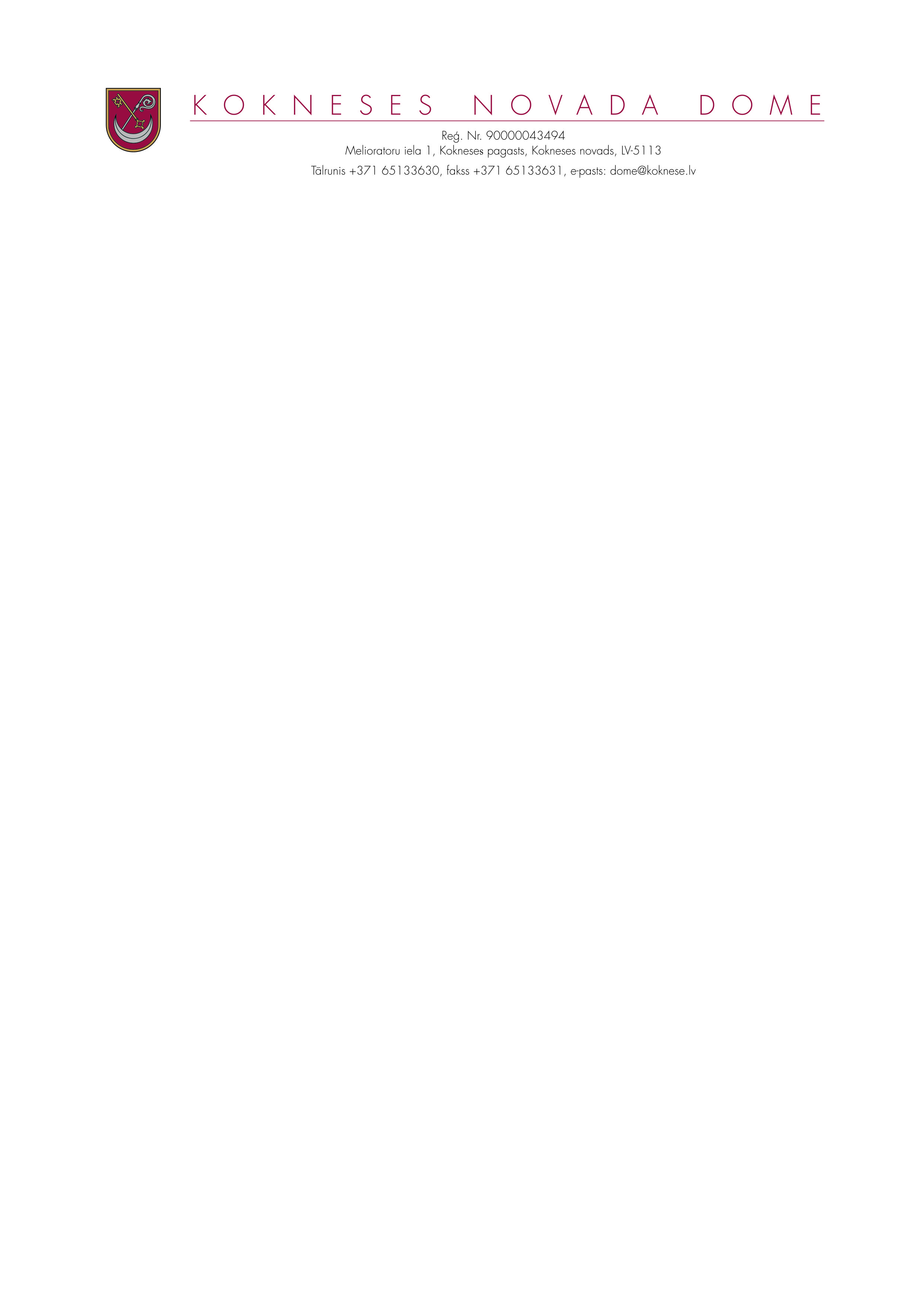 NOVADA DOMES SĒDES PROTOKOLSKokneses  novada Kokneses pagastā2020.gada 21.decembrī							Nr.16							Sēde sasaukta plkst.16.15Sēde tiek atklāta plkst.16.15SĒDI  VADA domes priekšsēdētājs Dainis VingrisPROTOKOLĒ- domes sekretāre Dzintra KRIŠĀNESĒDĒ PIEDALĀS:Domes deputāti-  Aigars Kalniņš, Dāvis Kalniņš,  Pēteris Keišs. Jānis Krūmiņš, Raina Līcīte, Henriks Ločmelis, Ivars Māliņš, Māris Reinbergs  Ziedonis Vilde Domes administrācijas darbinieki-Ligita Kronentāle- domes juriste;Ilmārs Klaužs – domes izpilddirektorsUzaicinātās personas: Lāsma Ruža-Riekstiņa – Iršu pagasta pārvaldes vadītāja;Ilze Pabērza- Bebru pagasta pārvaldes vadītājaSĒDĒ NEPIEDALĀS domes deputāti:Ilgonis Grunšteins= darbāRihards Krauklis- darbnespēja;Jānis Liepiņš – darbāJānis Miezītis- darbāEdgars Mikāls= darbāSēdes vadītājs D.Vingris  atklāj domes sēdi un lūdz ar balsojumu apstiprināt  domes sēdes darba kārtību.Atklāti balsojot, PAR- 10(Aigars Kalniņš, Dāvis Kalniņš,  Pēteris Keišs. Jānis Krūmiņš, Raina Līcīte, Henriks Ločmelis, Ivars Māliņš, Māris Reinbergs  Ziedonis Vilde, Dainis Vingris), PRET-nav, ATTURAS-nav, Kokneses novada dome NOLEMJ apstiprināt šādu 2020.gada 21.decembra domes sēdes darba kārtību:SĒDES DARBA KĀRTĪBA:1.Par Iedzīvotāju ienākuma  nodokļa iekasēšanu2.Par grozījumiem pašvaldības budžetā3. Saistošie noteikumi Nr. 11/2020 “Par Kokneses novada pašvaldības budžetu 2021.gadam “4.DAŽĀDI JAUTĀJUMI4.1.Par granīta stēlas iegādi un uzstādīšanu4.2.Par nekustamo īpašumu Bebru pagastā izsoles rezultātu apstiprināšanu4.3.Par dalību 41. starptautiskajās Hanzas dienās Rīgā5.PAR IESNIEGUMU IZSKATĪŠANU5.1. Par nekustamo īpašumu jautājumu risināšanu5.2. Par ceļa izdevumu apmaksu5.3. Par atļauju komercdarbībai 6.Par sociālo jautājumu risināšanu7.Par Dzīvokļu komisijas sēdē  pieņemtajiem lēmumiem8. Par projekta “Senā tirdzniecības ceļa “No varjagiem uz grieķiem”   iedzīvināšana mūsdienīgā un ilgtspējīgā tūrisma produktā” īstenošanu 1.Par Iedzīvotāju ienākuma  nodokļa iekasēšanu________________________________________________________________________________________________________________ ZIŅO: Dainis VingrisKokneses novada dome  ir iepazinusies ar domes ekonomistes Inetas Sproģes sagatvoto informāciju  par iedzīvotāju ienākuma  nodokļa iekasēšanu.	Ņemot vērā iepriekš minēto,  pastāvīgo komiteju  21.12.2020. ieteikumu, atklāti balsojot, PAR- 10(Aigars Kalniņš, Dāvis Kalniņš,  Pēteris Keišs. Jānis Krūmiņš, Raina Līcīte, Henriks Ločmelis, Ivars Māliņš, Māris Reinbergs  Ziedonis Vilde, Dainis Vingris), PRET-nav, ATTURAS-nav, Kokneses novada dome NOLEMJPieņemt zināšanai informāciju par iedzīvotāju ienākuma nodokli .2.Par grozījumiem pašvaldības budžetā______________________________________________________________________________________________________ ZIŅO: Dainis VingrisIepazinusies ar  novada domes ekonomistes I.Sproģes  sagatavoto informāciju un saistošo noteikumu projektu,  pamatojoties uz likuma „ Par pašvaldībām” 46.panta pirmo un otro daļu,  ņemot vērā  pastāvīgo komiteju 2020.gada 21.decembra  ieteikumu, atklāti balsojot, PAR- 10(Aigars Kalniņš, Dāvis Kalniņš,  Pēteris Keišs. Jānis Krūmiņš, Raina Līcīte, Henriks Ločmelis, Ivars Māliņš, Māris Reinbergs  Ziedonis Vilde, Dainis Vingris), PRET-nav, ATTURAS-nav, Kokneses novada dome NOLEMJ1. Apstiprināt Kokneses novada domes saistošos noteikumus Nr.10 /2020 “ Par grozījumiem  2020.gada 27.janvāra  saistošajos noteikumos  Nr. 1/ 2020 “Par Kokneses novada pašvaldības  budžetu 2020.gadam”  ( noteikumi pievienoti pielikumā).	2. Saistošos noteikumus  triju dienu laikā pēc to parakstīšanas  elektroniski  nosūtīt Vides aizsardzības un reģionālās attīstības  ministrijai.   3. Saistošie noteikumi publicējami  pašvaldības mājas lapā  www.koknese.lv  un stājas spēkā nākošajā dienā pēc to parakstīšanas.	4.Atbildīgais par lēmuma izpildi – Kokneses novada domes galvenā grāmatvede I.MikālaSAISTOŠIE NOTEIKUMIKokneses novada Kokneses pagastā2020. gada 21.decembrī Nr.10/2020 Par grozījumiem 27.01.2020. saistošajos noteikumos Nr.1/2020“Par Kokneses novada pašvaldības 2020.gada budžetu”Izdoti saskaņā ar likumu „ Par valsts budžetu 2020. gadam”, likuma „ Par pašvaldībām” 14.,21. un 46. pantu, likuma „ Par budžetu un finanšu vadību” 11.,41. pantu, likumu „ Par pašvaldību budžetiem” Izdarīt Kokneses novada domes 2020.gada 27. janvāra saistošajos noteikumos Nr.1/2020 „Par Kokneses novada pašvaldības 2020.gada budžetu” šādus grozījumus: 1. Izteikt 1.punktu šādā redakcijā, atbilstoši grozot pielikumus Nr. 1.;2.;3. 2. Apstiprināt Kokneses novada pašvaldības pamatbudžetu 2020. gadam šādā apmērā (1.,2. pielikumi): 2.1. kārtējā gada ieņēmumi 8 541 926 euro , 2.2. kārtējā gada izdevumi 9 546 234 euro, 2.3. kārtējā gada finansēšana 1 004 308 euro: 2.3.1. naudas līdzekļu atlikums 2020.gada sākumā 1 221 679 euro, 2.3.2. aizņēmuma saņemšana 178 136 euro, 2.3.3. aizņēmumu pamatsummu atmaksa 316 125 euro, 2.3.4. kapitāldaļu iegāde radniecīgo komersantu kapitālā 12 532 euro, 2.3.5. naudas līdzekļu atlikumu 2020.gada beigās 66 850 euro. 3. Aizstāt saistošo noteikumu 2.punktā minēto 3. pielikumu ar šo saistošo noteikumu 3.pielikumu. 3.Saistošie noteikumi  Nr.11/2020 “Par Kokneses novada pašvaldības budžetu 2021.gadam”_____________________________________________________________________________________________________ ZIŅO: Dainis VingrisIepazinusies ar  novada domes ekonomistes I.Sproģes  sagatavoto informāciju un saistošo noteikumu projektu,  pamatojoties uz likuma „ Par pašvaldībām” 46.panta pirmo un otro daļu,  ņemot vērā  pastāvīgo komiteju 2020.gada 21.decembra  ieteikumu, atklāti balsojot, PAR- 10(Aigars Kalniņš, Dāvis Kalniņš,  Pēteris Keišs. Jānis Krūmiņš, Raina Līcīte, Henriks Ločmelis, Ivars Māliņš, Māris Reinbergs  Ziedonis Vilde, Dainis Vingris), PRET-nav, ATTURAS-nav, Kokneses novada dome NOLEMJ:1. Apstiprināt Kokneses novada domes saistošos noteikumus Nr.11 /2020 “Par Kokneses novada pašvaldības  budžetu 2021.gadam”  ( noteikumi pievienoti pielikumā).	2. Saistošos noteikumus  triju dienu laikā pēc to parakstīšanas  elektroniski  nosūtīt Vides aizsardzības un reģionālās attīstības  ministrijai.   3. Saistošie noteikumi publicējami  pašvaldības mājas lapā  www.koknese.lv  un stājas spēkā nākošajā dienā pēc to parakstīšanas.	4.Atbildīgais par lēmuma izpildi – Kokneses novada domes galvenā grāmatvede I.Mikāla.4.1.Par granīta stēlas iegādi un uzstādīšanu____________________________________________________________________________________________________ ZIŅO: Dainis VingrisKokneses  novada dome ir iepazinusies ar informāciju par Piemiņas stēlas Lāčplēša kara ordeņa  kavalieru piemiņai Latvijas  simtgades projekta  “Atceries Lāčplēšus” ietvaros iegādi un uzstādīšanu Kokneses pagastā.Ņemot vērā   iepriekš minēto, pastāvīgo komiteju 2020.gada 21.decembra  ieteikumu, atklāti balsojot, PAR- 10(Aigars Kalniņš, Dāvis Kalniņš,  Pēteris Keišs. Jānis Krūmiņš, Raina Līcīte, Henriks Ločmelis, Ivars Māliņš, Māris Reinbergs  Ziedonis Vilde, Dainis Vingris), PRET-nav, ATTURAS-nav, Kokneses novada dome NOLEMJ:	1.No pašvaldības budžeta  apmaksāt izdevumus  1783,89  euro  ( viens tūkstotis septiņi simti  astoņdesmit trīs euro 89 centi) apmērā par granīta stēlas  apstrādi un sagatavošanu  uzstādīšanai.	2. No pašvaldības budžeta apmaksāt  informācijas  iegravēšanu Piemiņas stēlā Lāčplēša kara ordeņa  kavalieru piemiņai.	3.Piemiņas stēlu uzstādīt  pie Kokneses evanģēliski luteriskās  baznīcas .4.2.Par nekustamo īpašumu Bebru pagastā izsoles rezultātu apstiprināšanu_______________________________________________________________________________________________________ Sagatavoja L.Kronentāle4.2.1Par nekustamā īpašuma “Strazdi 1”, Bebru pagastā izsoles rezultātu apstiprināšanu________________________________________________________________________________________________ZIŅO: Dainis Vingris Atklāti balsojot, PAR- 10(Aigars Kalniņš, Dāvis Kalniņš,  Pēteris Keišs. Jānis Krūmiņš, Raina Līcīte, Henriks Ločmelis, Ivars Māliņš, Māros Reinbergs  Ziedonis Vilde, Dainis Vingris), PRET-nav, ATTURAS-nav, Kokneses novada dome NOLEMJ:  1. Apstiprināt Kokneses novada domei piederošā nekustamā īpašuma ar kadastra Nr. 3246 002 0011 “Strazdi 1” ,Bebru pagastā , Kokneses novadā, kurš sastāv no zemes vienības ar kadastra apzīmējumu 3246 002 0033  0,80 ha platībā, mutiskās izsoles ar augšupejošu soli 2020.gada 8.decembra  rezultātus. 2. Pārdot nekustamo īpašumu ar kadastra Nr. 3246 002 0011 “Strazdi 1” ,Bebru pagastā , Kokneses novadā, par piedāvāto cenu 1470, euro (viens  tūkstotis četri simti septiņdesmit euro 00 centi) [..]	Sēdes lēmums pievienots pielikumā uz vienas lapas.4.2.2.Par nekustamā īpašuma “Cauņu pļavas” Bebru pagastā   izsoles rezultātu apstiprināšanu________________________________________________________________________________________________ZIŅO: Dainis VingrisAtklāti balsojot, PAR- 10(Aigars Kalniņš, Dāvis Kalniņš,  Pēteris Keišs. Jānis Krūmiņš, Raina Līcīte, Henriks Ločmelis, Ivars Māliņš, Māris Reinbergs  Ziedonis Vilde, Dainis Vingris), PRET-nav, ATTURAS-nav, Kokneses novada dome NOLEMJ:  1. Apstiprināt Kokneses novada domei piederošā nekustamā īpašuma ar kadastra Nr. 3246 002 0132 “Cauņu pļavas”, Bebru pagastā , Kokneses novadā, kurš sastāv no zemes vienības ar kadastra apzīmējumu 3246 002 0132 8,36 ha platībā, mutiskās izsoles ar augšupejošu soli 2020.gada 8.decembra  rezultātus. 2. Pārdot nekustamo īpašumu ar kadastra Nr. 3246 002 0132 “Cauņu pļavas”, Bebru pagastā, Kokneses novadā, par piedāvāto cenu 12 300,00 euro (divpadsmit  tūkstoši trīs  simti euro 00 centi )  [..]Sēdes lēmums pievienots pielikumā uz vienas lapas.4.2.3Par nekustamā īpašuma “Blakus Luķu zemei” Bebru pagastā   izsoles rezultātu apstiprināšanu__________________________________________________________________________________________________ZIŅO: Dainis VingrisAtklāti balsojot, PAR- 9(Aigars Kalniņš, Dāvis Kalniņš,  Pēteris Keišs.  Raina Līcīte, Henriks Ločmelis, Ivars Māliņš, Māris Reinbergs  Ziedonis Vilde, Dainis Vingris), PRET-nav, ATTURAS-nav,  Jānis Krūmiņš  balsojumā nepiedalās, Kokneses novada dome NOLEMJ:  1. Apstiprināt Kokneses novada domei piederošā nekustamā īpašuma ar kadastra Nr. 3246 003 0058 “Blakus Luķu zemei”, Bebru pagastā , Kokneses novadā, kurš sastāv no zemes vienības ar kadastra apzīmējumu 3246 003 0058  1,67 ha platībā, mutiskās izsoles ar augšupejošu soli 2020.gada 8.decembra  rezultātus. 2. Pārdot nekustamo īpašumu ar kadastra Nr. 3246 003 0058 “Blakus Luķu zemei”, Bebru pagastā , Kokneses novadā, par piedāvāto cenu 1 790,00 euro (viens tūkstotis septiņi simti deviņdesmit  euro 00 centi ) [..]	Sēdes lēmums pievienots pielikumā uz vienas lapas.4.2.4Par nekustamā īpašuma “Dzērvēnu nomas zeme” Bebru pagastā   izsoles rezultātu apstiprināšanu__________________________________________________________________________________________________ZIŅO: Dainis VingrisAtklāti balsojot, PAR- 10(Aigars Kalniņš, Dāvis Kalniņš,  Pēteris Keišs. Jānis Krūmiņš, Raina Līcīte, Henriks Ločmelis, Ivars Māliņš, Māris Reinbergs  Ziedonis Vilde, Dainis Vingris), PRET-nav, ATTURAS-nav, Kokneses novada dome NOLEMJ:  1. Apstiprināt Kokneses novada domei piederošā nekustamā īpašuma ar kadastra Nr. 3246 005 0099 “Dzērvēnu nomas zeme”, Bebru pagastā, Kokneses novadā, kurš sastāv no zemes vienības ar kadastra apzīmējumu 3246 005 0099   1,27 ha platībā, mutiskās izsoles ar augšupejošu soli 2020.gada 8.decembra  rezultātus. 2. Pārdot nekustamo īpašumu ar kadastra Nr. 3246 005 0099 “Dzērvēnu nomas zeme”, Bebru pagasta, Kokneses novadā, par piedāvāto cenu 3140,00 euro (trīs tūkstoši viens simts četrdesmit euro 00 centi) [..]	Sēdes lēmums pievienots pielikumā uz vienas lapas.4.2.5.Par nekustamā īpašuma “Dimantu māja” Bebru pagastā   izsoles rezultātu apstiprināšanu_________________________________________________________________________________________________ZIŅO: Dainis VingrisAtklāti balsojot, PAR- 10(Aigars Kalniņš, Dāvis Kalniņš,  Pēteris Keišs. Jānis Krūmiņš, Raina Līcīte, Henriks Ločmelis, Ivars Māliņš, Mārois Reinbergs  Ziedonis Vilde, Dainis Vingris), PRET-nav, ATTURAS-nav, Kokneses novada dome NOLEMJ:  1. Apstiprināt Kokneses novada domei piederošā nekustamā īpašuma ar kadastra Nr. 3246 007 0067 “Dimantu māja”, Bebru pagastā , Kokneses novadā, kurš sastāv no divām zemes vienībām ar kadastra apzīmējumu 3246 007 0129  0,3524  ha platībā un kadastra apzīmējumu 3246 007 0130  1,27  ha platībā ar galveno zemes lietošanas mērķi - lauksaimniecības zeme   kods 0101, mutiskās izsoles ar augšupejošu soli 2020.gada 8.decembra  rezultātus. 2. Pārdot nekustamo īpašumu ar kadastra Nr. 3246 007 0067 “Dimantu māja”, Bebru pagasta, Kokneses novadā, par piedāvāto cenu 4 200, euro (četri tūkstoši divi simti euro 00 centi) [..]	Sēdes lēmums pievienots pielikumā uz vienas lapas.4.2.6.Par nekustamā īpašuma “Blakus Šļakānu zemei” Bebru pagastā   izsoles rezultātu apstiprināšanu___________________________________________________________________________________________________ZIŅO: Dainis VingrisAtklāti balsojot, PAR- 10(Aigars Kalniņš, Dāvis Kalniņš,  Pēteris Keišs. Jānis Krūmiņš, Raina Līcīte, Henriks Ločmelis, Ivars Māliņš, Māris Reinbergs  Ziedonis Vilde, Dainis Vingris), PRET-nav, ATTURAS-nav, Kokneses novada dome NOLEMJ:  1. Apstiprināt Kokneses novada domei piederošā nekustamā īpašuma ar kadastra Nr. 3246 007 0068  “Blakus Šļakānu zemei”, Bebru pagastā Kokneses novadā, kurš sastāv no vienas zemes vienībām ar kadastra apzīmējumu 3246 007 0068  1,69 ha platībā ar galveno zemes lietošanas mērķi - lauksaimniecības zeme   kods 0101, mutiskās izsoles ar augšupejošu soli 2020.gada 8.decembra  rezultātus. 2. Pārdot nekustamo īpašumu ar kadastra Nr. un kadastra apzīmējumu 3246 007 0068  1,69 ha platībā “Blakus Šļakānu zemei”, Bebru pagastā, Kokneses novadā, par piedāvāto cenu  4 300, 00euro (četri tūkstoši trīs simti euro 00 centi) [..]	Sēdes lēmums pievienots pielikumā uz vienas lapas.4.2.7Par nekustamā īpašuma “Pie Ceļmalniekiem” Bebru pagastā   izsoles rezultātu apstiprināšanu_________________________________________________________________________________________________ZIŅO: Dainis VingrisAtklāti balsojot, PAR- 10(Aigars Kalniņš, Dāvis Kalniņš,  Pēteris Keišs. Jānis Krūmiņš, Raina Līcīte, Henriks Ločmelis, Ivars Māliņš, Māris Reinbergs  Ziedonis Vilde, Dainis Vingris), PRET-nav, ATTURAS-nav, Kokneses novada dome NOLEMJ:  1. Apstiprināt Kokneses novada domei piederošā nekustamā īpašuma ar kadastra Nr. 3246 007 0094  “Pie Ceļmalniekiem”,Bebru pagasta, Kokneses novadā, kurš sastāv no vienas zemes vienībām ar kadastra apzīmējumu 3246 007 0094  0,80 ha platībā ar galveno zemes lietošanas mērķi - lauksaimniecības zeme   kods 0101, mutiskās izsoles ar augšupejošu soli 2020.gada 8.decembra  rezultātus. 2. Pārdot nekustamo īpašumu ar kadastra Nr. un kadastra apzīmējumu 3246 007 0094  0,80 ha platībā “Pie Ceļmalniekiem”, Bebru pagasta, Kokneses novadā, par piedāvāto cenu   2 210, euro (divi tūkstoši divi simti desmit euro 00 centi) [..]	Sēdes lēmums pievienots pielikumā uz vienas lapas.4.2.8Par nekustamā īpašuma “Blakus Roplaiņiem” Bebru pagastā   izsoles rezultātu apstiprināšanu_________________________________________________________________________________________________ZIŅO: Dainis VingrisAtklāti balsojot, PAR- 10(Aigars Kalniņš, Dāvis Kalniņš,  Pēteris Keišs. Jānis Krūmiņš, Raina Līcīte, Henriks Ločmelis, Ivars Māliņš, Māris Reinbergs  Ziedonis Vilde, Dainis Vingris), PRET-nav, ATTURAS-nav, Kokneses novada dome NOLEMJ:  1. Apstiprināt Kokneses novada domei piederošā nekustamā īpašuma ar kadastra Nr. 3246 006 0254  “Blakus Roplaiņiem”, Bebru pagastā, Kokneses novadā, kurš sastāv no zemes vienības ar kadastra apzīmējumu 3246 006 0254  0,74 ha  platībā, mutiskās izsoles ar augšupejošu soli 2020.gada 8.decembra  rezultātus. 2. Pārdot nekustamo īpašumu ar kadastra Nr.3246 006 0254 “Blakus Roplaiņiem”, Bebru pagasta, Kokneses novadā, par piedāvāto cenu 1 810, 00euro (viens tūkstotis astoņi  simti desmit euro 00 centi) [..]	Sēdes lēmums pievienots pielikumā uz vienas lapas.4.2.9Par nekustamā īpašuma “Cielavas” Bebru pagastā   izsoles rezultātu apstiprināšanu__________________________________________________________________________________________________ZIŅO: Dainis VingrisAtklāti balsojot, PAR- 10(Aigars Kalniņš, Dāvis Kalniņš,  Pēteris Keišs. Jānis Krūmiņš, Raina Līcīte, Henriks Ločmelis, Ivars Māliņš, Māris Reinbergs  Ziedonis Vilde, Dainis Vingris), PRET-nav, ATTURAS-nav, Kokneses novada dome NOLEMJ:  1. Apstiprināt Kokneses novada domei piederošā nekustamā īpašuma ar kadastra Nr. 3246 008 0048  “Cielavas”,Bebru pagastā , Kokneses novadā, kurš sastāv no vienas zemes vienībām ar kadastra apzīmējumu 3246 008 0048  3,23 ha platībā ar galveno zemes lietošanas mērķi - lauksaimniecības zeme   kods 0101, mutiskās izsoles ar augšupejošu soli 2020.gada 9.decembra  rezultātus. 2. Pārdot nekustamo īpašumu ar kadastra Nr. 3246 008 0048  un kadastra apzīmējumu 3246 008 0048  3,23 ha platībā “Cielavas”, Bebru pagastā, Kokneses novadā, par piedāvāto cenu  13000,00euro (trīspadsmit tūkstoši euro 00 centi) [..]	Sēdes lēmums pievienots pielikumā uz vienas lapas.4.2.10Par nekustamā īpašuma “Kalna Mitri” Bebru pagastā   izsoles rezultātu apstiprināšanu___________________________________________________________________________________________________ZIŅO: Dainis VingrisAtklāti balsojot, PAR- 10(Aigars Kalniņš, Dāvis Kalniņš,  Pēteris Keišs. Jānis Krūmiņš, Raina Līcīte, Henriks Ločmelis, Ivars Māliņš, Māris Reinbergs  Ziedonis Vilde, Dainis Vingris), PRET-nav, ATTURAS-nav, Kokneses novada dome NOLEMJ:  1. Apstiprināt Kokneses novada domei piederošā nekustamā īpašuma ar kadastra Nr. 3246 008 0128 “Kalna Mitri”,Bebru pagastā, Kokneses novadā, kurš sastāv no vienas zemes vienībām ar kadastra apzīmējumu 3246 008 0128 2,22 ha platībā ar galveno zemes lietošanas mērķi - lauksaimniecības zeme   kods 0101, mutiskās izsoles ar augšupejošu soli 2020.gada 9.decembra  rezultātus. 2. Pārdot nekustamo īpašumu ar kadastra Nr. 3246 008 0128 un kadastra apzīmējumu 3246 008 0128 2,22 ha platībā “Kalna Mitri”,Bebru pagastā, Kokneses novadā, par piedāvāto cenu  13000,00euro (trīspadsmit tūkstoši euro 00 centi) [..]	Sēdes lēmums pievienots pielikumā uz vienas lapas.4.2.11Par nekustamā īpašuma “Pie Purmaļu mājas” Bebru pagastā   izsoles rezultātu apstiprināšanu____________________________________________________________________________________________________ZIŅO: Dainis VingrisAtklāti balsojot, PAR- 10(Aigars Kalniņš, Dāvis Kalniņš,  Pēteris Keišs. Jānis Krūmiņš, Raina Līcīte, Henriks Ločmelis, Ivars Māliņš, Māris Reinbergs  Ziedonis Vilde, Dainis Vingris), PRET-nav, ATTURAS-nav, Kokneses novada dome NOLEMJ:  1. Apstiprināt Kokneses novada domei piederošā nekustamā īpašuma ar kadastra Nr. 3246 002 0035  “Pie Purmaļu mājas”, Bebru pagastā, Kokneses novadā, kurš sastāv no vienas zemes vienībām ar kadastra apzīmējumu 3246 002 0115  3,96 ha platībā ar galveno zemes lietošanas mērķi - lauksaimniecības zeme   kods 0101, mutiskās izsoles ar augšupejošu soli 2020.gada 9.decembra  rezultātus. 2. Pārdot nekustamo īpašumu ar kadastra Nr. 3246 002 0035  un zemes vienības kadastra apzīmējumu 3246 002 0115  3,96 ha platībā “Pie Purmaļu mājas”, Bebru pagastā, Kokneses novadā, par piedāvāto cenu  9800,00euro (deviņi tūkstoši astoņi simti euro 00 centi) [..]	Sēdes lēmums pievienots pielikumā uz vienas lapas.4.2.12Par nekustamā īpašuma “Klāņu zeme” Bebru pagastā   izsoles rezultātu apstiprināšanu_____________________________________________________________________________________________________ZIŅO: Dainis VingrisAtklāti balsojot, PAR- 10(Aigars Kalniņš, Dāvis Kalniņš,  Pēteris Keišs. Jānis Krūmiņš, Raina Līcīte, Henriks Ločmelis, Ivars Māliņš, Māris Reinbergs  Ziedonis Vilde, Dainis Vingris), PRET-nav, ATTURAS-nav, Kokneses novada dome NOLEMJ:  1. Apstiprināt Kokneses novada domei piederošā nekustamā īpašuma ar kadastra Nr. 3246 002 0154 “Klāņu zeme”,Bebru pagastā, Kokneses novadā, kurš sastāv no vienas zemes vienībām ar kadastra apzīmējumu 3246 002 0093  2,98 ha  platībā ar galveno zemes lietošanas mērķi - lauksaimniecības zeme   kods 0101, mutiskās izsoles ar augšupejošu soli 2020.gada 9.decembra  rezultātus. 2. Pārdot nekustamo īpašumu ar kadastra Nr. 3246 002 0154 un zemes vienības kadastra apzīmējumu 3246 002 0093  2,98 ha platībā “Klāņu zeme”, Bebru pagastā, Kokneses novadā, par piedāvāto cenu  6100,00 euro (seši tūkstoši viens simts euro 00 centi) [..]	Sēdes lēmums pievienots pielikumā uz vienas lapas.4.2.13Par nekustamā īpašuma “Pie Āboliņiem” Bebru pagastā   izsoles rezultātu apstiprināšanu_________________________________________________________________________________________________ZIŅO: Dainis VingrisAtklāti balsojot, PAR- 10(Aigars Kalniņš, Dāvis Kalniņš,  Pēteris Keišs. Jānis Krūmiņš, Raina Līcīte, Henriks Ločmelis, Ivars Māliņš, Māris Reinbergs  Ziedonis Vilde, Dainis Vingris), PRET-nav, ATTURAS-nav, Kokneses novada dome NOLEMJ:  1. Apstiprināt Kokneses novada domei piederošā nekustamā īpašuma ar kadastra Nr. 3246 004 0085  “Pie Āboliņiem”, Bebru pagastā , Kokneses novadā, kurš sastāv no zemes vienības ar kadastra apzīmējumu 3246 004 0085  1,79 ha platībā, mutiskās izsoles ar augšupejošu soli 2020.gada 9.decembra  rezultātus. 2. Pārdot nekustamo īpašumu ar kadastra Nr. 3246 004 0085  “Pie Āboliņiem”,Bebru pagastā , Kokneses novadā, par piedāvāto cenu 3400,00 euro (trīs tūkstoši četri simti euro 00 centi) [..]	Sēdes lēmums pievienots pielikumā uz vienas lapas.4.2.14Par nekustamā īpašuma “Pļava pie Grīvu meža” Bebru pagastā   izsoles rezultātu apstiprināšanu__________________________________________________________________________________________________ZIŅO: Dainis VingrisAtklāti balsojot, PAR- 10(Aigars Kalniņš, Dāvis Kalniņš,  Pēteris Keišs. Jānis Krūmiņš, Raina Līcīte, Henriks Ločmelis, Ivars Māliņš, Māris Reinbergs  Ziedonis Vilde, Dainis Vingris), PRET-nav, ATTURAS-nav, Kokneses novada dome NOLEMJ:  1. Apstiprināt Kokneses novada domei piederošā nekustamā īpašuma ar kadastra Nr. 3246 005 0069  “Pļava pie Grīvu meža”, Bebru pagastā , Kokneses novadā,kurš sastāv no zemes vienības ar kadastra apzīmējumu 3246 005 0069  3,39 ha. platībā, mutiskās izsoles ar augšupejošu soli 2020.gada 9.decembra  rezultātus. 2. Pārdot nekustamo īpašumu ar kadastra Nr. 3246 005 0069  “Pļava pie Grīvu meža”, Bebru pagastā , Kokneses novadā, par piedāvāto cenu  5900,00 euro (pieci tūkstoši deviņi simti euro 00 centi) [..]	Sēdes lēmums pievienots pielikumā uz vienas lapas.4.2.15Par nekustamā īpašuma “Pret Dambīti” Bebru pagastā   izsoles rezultātu apstiprināšanu___________________________________________________________________________________________________ZIŅO: Dainis VingrisAtklāti balsojot, PAR- 10(Aigars Kalniņš, Dāvis Kalniņš,  Pēteris Keišs. Jānis Krūmiņš, Raina Līcīte, Henriks Ločmelis, Ivars Māliņš, Māris Reinbergs  Ziedonis Vilde, Dainis Vingris), PRET-nav, ATTURAS-nav, Kokneses novada dome NOLEMJ:  1. Apstiprināt Kokneses novada domei piederošā nekustamā īpašuma ar kadastra Nr. 3246 006 0164  “Pret Dambīti”, Bebru pagastā, Kokneses novadā, kurš sastāv no zemes vienības ar kadastra apzīmējumu 3246 006 0164  2,56 ha platībā, mutiskās izsoles ar augšupejošu soli 2020.gada 9.decembra  rezultātus. 2. Pārdot nekustamo īpašumu ar kadastra Nr. 3246 006 0164 “Pret Dambīti”, Bebru pagastā, Kokneses novadā, par piedāvāto cenu 8100,00 euro (astoņi tūkstoši viens simts euro 00 centi) [..]	Sēdes lēmums pievienots pielikumā uz vienas lapas.4.2.16Par nekustamā īpašuma “Gaidupes ganības” Bebru pagastā   izsoles rezultātu apstiprināšanu__________________________________________________________________________________________________ZIŅO: Dainis VingrisAtklāti balsojot, PAR- 10(Aigars Kalniņš, Dāvis Kalniņš,  Pēteris Keišs. Jānis Krūmiņš, Raina Līcīte, Henriks Ločmelis, Ivars Māliņš, Māris Reinbergs  Ziedonis Vilde, Dainis Vingris), PRET-nav, ATTURAS-nav, Kokneses novada dome NOLEMJ:  1. Apstiprināt Kokneses novada domei piederošā nekustamā īpašuma ar kadastra Nr. 3246 006 0179  “Gaidupes ganības”, Bebru pagastā, Kokneses novadā, kurš sastāv no zemes vienības ar kadastra apzīmējumu 3246 006 0179  2,25 ha.  platībā, mutiskās izsoles ar augšupejošu soli 2020.gada 9.decembra  rezultātus. 2. Pārdot nekustamo īpašumu ar kadastra Nr. 3246 006 0179 “Gaidupes ganības”, Bebru pagastā, Kokneses novadā, par piedāvāto cenu 3800,00 euro (trīs tūkstoši astoņi simti euro 00 centi) [..]	Sēdes lēmums pievienots pielikumā uz vienas lapas.4.3.Par dalību 41. starptautiskajās Hanzas dienās Rīgā______________________________________________________________________________________________________ ZIŅO: Dainis VingrisKokneses novada dome ir saņēmusi un iepazinusies ar Rīgas pilsētas vēstuli ar  uzaicinājumu piedalīties 41. starptautiskajās Hanzas dienās 2021. gadā, kas  notiks no 19. augusta līdz 22.augustam,  Rīgā, Latvijā.	Ņemot vērā iepriekš minēto, Kokneses novada domes apvienoto pastāvīgo komiteju sēdes 21.12.2020. ieteikumu, atklāti balsojot, PAR- 10(Aigars Kalniņš, Dāvis Kalniņš,  Pēteris Keišs. Jānis Krūmiņš, Raina Līcīte, Henriks Ločmelis, Ivars Māliņš, Māris Reinbergs  Ziedonis Vilde, Dainis Vingris), PRET-nav, ATTURAS-nav, Kokneses novada dome NOLEMJ:1.Piedalīties 41.  starptautiskajās Hanzas dienās Rīgā, kas notiks 2021. gadā no 19. augusta līdz 22.augustam,  Rīgā, Latvijā.2.Par delegācijas vadītāju apstiprināt  Tūrisma un sabiedrisko attiecību nodaļas vadītāju Anitu Šmiti.5.1. Par nekustamo īpašumu jautājumu risināšanu_______________________________________________________________________________________________________ ZIŅO: Dainis Vingris5.1.1. Par zemes nomas līgumu noslēgšanuAtklāti balsojot, PAR-9 (Aigars Kalniņš, Dāvis Kalniņš,  Pēteris Keišs. Jānis Krūmiņš, Raina Līcīte, Henriks Ločmelis, Ivars Māliņš, Māris Reinbergs  Ziedonis Vilde, Dainis Vingris), PRET-nav, ATTURAS-nav, Pēteris Keišs balsojumā nepiedalās,  Kokneses novada dome NOLEMJ:1. Noslēgt zemes nomas līgumus par pašvaldības īpašumā vai tiesiskajā valdījumā esošās zemes iznomāšanu:Sēdes lēmums pievienots pielikumā uz vienas lapas.5.1.2. Par nekustamā īpašuma sadalīšanu, nosaukuma piešķiršanuun lietošanas mērķa noteikšanuAtklāti balsojot, PAR- 10(Aigars Kalniņš, Dāvis Kalniņš,  Pēteris Keišs. Jānis Krūmiņš, Raina Līcīte, Henriks Ločmelis, Ivars Māliņš, Māris Reinbergs  Ziedonis Vilde, Dainis Vingris), PRET-nav, ATTURAS-nav, Kokneses novada dome NOLEMJ1. Piekrist, ka SIA “[..]”, reģistrācijas Nr. [..], sadala viņiem piederošo Iršu pagasta nekustamo īpašumu “nosaukums” ar kadastra Nr.3254 ,,,  9,30 ha kopplatībā.    2. Atdalītajam nekustamajam īpašumam, kas sastāv no zemes vienības ar kadastra apzīmējumu 3254… 4,17 ha platībā, piešķirt nosaukumu “nosaukums” un noteikt nekustamā īpašuma lietošanas mērķi –- zeme, uz kuras galvenā saimnieciskā darbība ir lauksaimniecība (kods 0101).3. Paliekošajam nekustamajam īpašumam, kas sastāv no zemes vienības ar kadastra apzīmējumu 3254…  5,13 ha platībā, saglabāt nosaukumu  “nosaukums” un noteikt nekustamā īpašuma lietošanas mērķi –- zeme, uz kuras galvenā saimnieciskā darbība ir mežsaimniecība (kods 0201).Sēdes lēmums pievienots pielikumā uz vienas lapas.5.1.3. Par nekustamā īpašuma sadalīšanu un lietošanas mērķa noteikšanuAtklāti balsojot, PAR- 10(Aigars Kalniņš, Dāvis Kalniņš,  Pēteris Keišs. Jānis Krūmiņš, Raina Līcīte, Henriks Ločmelis, Ivars Māliņš, Māris Reinbergs  Ziedonis Vilde, Dainis Vingris), PRET-nav, ATTURAS-nav, Kokneses novada dome NOLEMJ1. Piekrist, ka SIA “[..]”, reģistrācijas Nr.[..], un R K, personas kods …, sadala viņiem piederošo Kokneses pagasta nekustamo īpašumu “nosaukums” ar kadastra Nr.3260…  17,35 ha kopplatībā.    2. Atdalīto zemes vienību ar kadastra apzīmējumu 3260…   6,77 ha platībā pievienot nekustamajam īpašumam “nosaukums” ar kadastra Nr.3260,,, un noteikt nekustamā īpašuma lietošanas mērķi –- zeme, uz kuras galvenā saimnieciskā darbība ir lauksaimniecība (kods 0101).3. Paliekošajam nekustamajam īpašumam, kas sastāv no zemes vienībām ar kadastra apzīmējumiem 3260…  7,01 ha platībā, 3260…  3,22 ha platībā un 3260 …  0,35 ha platībā, saglabāt nosaukumu  “nosaukums”.4. Zemes vienībām ar kadastra apzīmējumiem 3260… 7,01 ha platībā, 3260 …  3,22 ha platībā un 3260…  0,35 ha platībā noteikt nekustamā īpašuma lietošanas mērķi –- zeme, uz kuras galvenā saimnieciskā darbība ir mežsaimniecība (kods 0201).Sēdes lēmums pievienots pielikumā uz vienas lapas.5.1.4. Par zemes ierīcības projekta apstiprināšanuAtklāti balsojot, PAR- 10(Aigars Kalniņš, Dāvis Kalniņš,  Pēteris Keišs. Jānis Krūmiņš, Raina Līcīte, Henriks Ločmelis, Ivars Māliņš, Māris Reinbergs  Ziedonis Vilde, Dainis Vingris), PRET-nav, ATTURAS-nav, Kokneses novada dome NOLEMJ1. Apstiprināt SIA “Aizkraukles mērnieks” izstrādāto zemes ierīcības projektu Kokneses pagasta nekustamā īpašuma “nosaukums” ar kadastra Nr.3260…  zemes vienības ar kadastra apzīmējumu 3260….  1,15 ha platībā sadalei, izveidojot divas jaunas zemes vienības ar kadastra apzīmējumiem 3260…. 1,03 ha platībā un 3260…  0,12 ha platībā.2. Jaunveidotajām zemes vienībām noteikt sekojošus nekustamā īpašuma lietošanas mērķus: zemes vienībai ar kadastra apzīmējumu 3260…  1,03 ha platībā – zeme, uz kuras galvenā saimnieciskā darbība ir lauksaimniecība (kods 0101) un zemes vienībai ar kadastra apzīmējumu 3260…  0,12 ha platībā – zeme dzelzceļa infrastruktūras zemes nodalījuma joslā un ceļu zemes nodalījuma joslā (kods 1101).3. Saglabāt nosaukumu “nosaukums” nekustamajam īpašumam, kas sastāv no zemes vienības ar kadastra apzīmējumu 3260…..4. Piešķirt nosaukumu “nosaukums” nekustamajam īpašumam, kas sastāv no zemes vienības ar kadastra apzīmējumu 3260….. Sēdes lēmums pievienots pielikumā uz vienas lapas.5.1.5. Par zemes ierīcības projekta apstiprināšanuAtklāti balsojot, PAR- 10(Aigars Kalniņš, Dāvis Kalniņš,  Pēteris Keišs. Jānis Krūmiņš, Raina Līcīte, Henriks Ločmelis, Ivars Māliņš, Māris Reinbergs  Ziedonis Vilde, Dainis Vingris), PRET-nav, ATTURAS-nav, Kokneses novada dome NOLEMJ1. Apstiprināt SIA “GEO Mērniecība” izstrādāto zemes ierīcības projektu Kokneses pagasta nekustamā īpašuma “nosaukums” ar kadastra Nr.3260 … zemes vienības ar kadastra apzīmējumu 3260…. 15,6 ha platībā sadalei, izveidojot trīs jaunas zemes vienības ar kadastra apzīmējumiem 3260…  9,9 ha platībā, 3260 ..  5,3 ha platībā un 3260…  0,4 ha platībā.2. Jaunveidotajām zemes vienībām noteikt sekojošus nekustamā īpašuma lietošanas mērķus: zemes vienībām ar kadastra apzīmējumiem 3260 … 9,9 ha platībā un 3260…  5,3 ha platībā – zeme, uz kuras galvenā saimnieciskā darbība ir lauksaimniecība (kods 0101) un zemes vienībai ar kadastra apzīmējumu 3260 …  0,4 ha platībā – zeme dzelzceļa infrastruktūras zemes nodalījuma joslā un ceļu zemes nodalījuma joslā (kods 1101).3. Saglabāt nosaukumu “nosaukums” nekustamajam īpašumam, kas sastāv no zemes vienībām ar kadastra apzīmējumiem 3260… un 3260…4. Pievienot zemes vienību ar kadastra apzīmējumu 3260… nekustamajam īpašumam “nosaukums” ar kadastra Nr.3260….Sēdes lēmums pievienots pielikumā uz vienas lapas.5.1.6. Par zemes gabala ierakstīšanu zemesgrāmatā, nosaukuma piešķiršanu un nodošanu bez atlīdzības valstijAtklāti balsojot, PAR- 10(Aigars Kalniņš, Dāvis Kalniņš,  Pēteris Keišs. Jānis Krūmiņš, Raina Līcīte, Henriks Ločmelis, Ivars Māliņš, Māris Reinbergs  Ziedonis Vilde, Dainis Vingris), PRET-nav, ATTURAS-nav, Kokneses novada dome NOLEMJ1. Noteikt statusu “pašvaldībai piekritīga zeme” zemes vienībai ar kadastra apzīmējumu 3260 002 0054  0,1 ha platībā.2. Veikt zemes vienības ar kadastra apzīmējumu 3260 002 0054  0,1 ha platībā kadastrālo uzmērīšanu. Lēmumam pievienots grafiskais pielikums.3. Piešķirt nosaukumu “Galdupes ceļš” nekustamajam īpašumam ar kadastra Nr.3260 002 0053.4. Ierakstīt nekustamo īpašumu “Galdupes ceļš” ar kadastra Nr.3260 002 0053  0,1 ha platībā (vairāk vai mazāk, cik izrādīsies veicot zemes kadastrālo uzmērīšanu) zemesgrāmatā uz Kokneses novada domes vārda.5. Nodot nekustamā īpašuma “Galdupes ceļš” ar kadastra Nr.3260 002 0053 zemes vienību ar kadastra apzīmējumu 3260 002 0054  0,1 ha platībā (vairāk vai mazāk, cik izrādīsies veicot zemes kadastrālo uzmērīšanu) bez atlīdzības valstij, Zemkopības ministrijas personā. 6. Noslēgt vienošanos ar AS “Latvijas valsts meži” par zemes vienības ar kadastra apzīmējumu 3260 002 0054 kadastrālo uzmērīšanu un īpašuma tiesību nostiprināšanu zemesgrāmatā uz pašvaldības vārda par AS “Latvijas valsts meži” līdzekļiem.Sēdes lēmums pievienots pielikumā uz vienas lapas.5.1.7. Par nekustamā īpašuma sadalīšanu, nosaukuma piešķiršanuun lietošanas mērķa noteikšanuAtklāti balsojot, PAR- 10(Aigars Kalniņš, Dāvis Kalniņš,  Pēteris Keišs. Jānis Krūmiņš, Raina Līcīte, Henriks Ločmelis, Ivars Māliņš, Māros Reinbergs  Ziedonis Vilde, Dainis Vingris), PRET-nav, ATTURAS-nav, Kokneses novada dome NOLEMJ:1. Piekrist, ka J S, personas kods [..], sadala viņam piederošo Kokneses pagasta nekustamo īpašumu “nosaukums” ar kadastra Nr.3260…  12,8 ha kopplatībā.    2. Atdalītajam nekustamajam īpašumam, kas sastāv no zemes vienības ar kadastra apzīmējumu 3260…  5,2 ha platībā, piešķirt nosaukumu “nosaukums” un noteikt nekustamā īpašuma lietošanas mērķi –- zeme, uz kuras galvenā saimnieciskā darbība ir mežsaimniecība (kods 0201).3. Paliekošajam nekustamajam īpašumam, kas sastāv no zemes vienības ar kadastra apzīmējumu 3260…  7,6 ha platībā, saglabāt nosaukumu  “nosaukums” un noteikt nekustamā īpašuma lietošanas mērķi –- zeme, uz kuras galvenā saimnieciskā darbība ir lauksaimniecība (kods 0101).Sēdes lēmums pievienots pielikumā uz vienas lapas.5.2. Par ceļa izdevumu apmaksu_____________________________________________________________________________________________________ ZIŅO: Dainis Vingris	Kokneses novada dome ir iepazinusies ar  2020.gada 10.decembra vēstuli Nr.5-1/20/525 “Par ceļa izdevumu apmaksu”, [..]	Ņemot vērā, ka šādu izdevumu aprēķināšana ir ļoti sarežģīta un to izmaksa prasa papildus finansējumu no pašvaldības budžeta , pamatojoties uz apvienoto pastāvīgo komiteju 21.12.2020. ieteikumu, atklāti balsojot, PAR- 10(Aigars Kalniņš, Dāvis Kalniņš,  Pēteris Keišs. Jānis Krūmiņš, Raina Līcīte, Henriks Ločmelis, Ivars Māliņš, Māris Reinbergs  Ziedonis Vilde, Dainis Vingris), PRET-nav, ATTURAS-nav, Kokneses novada dome NOLEMJ:	1.Nekompensēt  ceļa izdevumus Kokneses novada domes, tās iestāžu un struktūrvienību darbiniekiem.5.3. Par atļauju komercdarbībai_____________________________________________________________________________________________________________ ZIŅO: Dainis VingrisAtklāti balsojot, PAR- 10(Aigars Kalniņš, Dāvis Kalniņš,  Pēteris Keišs. Jānis Krūmiņš, Raina Līcīte, Henriks Ločmelis, Ivars Māliņš, Māris Reinbergs  Ziedonis Vilde, Dainis Vingris), PRET-nav, ATTURAS-nav, Kokneses novada dome NOLEMJ:1.Atļaut Kokneses pagasta zemnieku saimniecībai “nosaukums” reģistrācijas Nr.[..], nekustamajā īpašumā ar kadastra Nr. 3260…, “nosaukums”, Kokneses pagasts, Kokneses novads, ražot alkoholiskos dzērienus – vīnu un sidru  nelielos daudzumos līdz 15000 litri gadā .Sēdes lēmums ir pievienots pielikumā uz vienas lapas.6.Par sociālo jautājumu risināšanu_____________________________________________________________________________________________________________ 6.1.Par īres līgumu pagarināšanu________________________________________________________________________________________________ZIŅO: Dainis VingrisPamatojoties uz Kokneses novada domes 2010.gada 28.jūlija saistošo noteikumu Nr.14 “Par sociālo dzīvokļu izīrēšanu Kokneses novadā” 4.5. un 4.6. punktu un ņemot vērā 2020.gada 21.decembra apvienoto pastāvīgo komiteju lēmumu, atklāti balsojot, PAR- 10(Aigars Kalniņš, Dāvis Kalniņš,  Pēteris Keišs. Jānis Krūmiņš, Raina Līcīte, Henriks Ločmelis, Ivars Māliņš, Māris Reinbergs  Ziedonis Vilde, Dainis Vingris), PRET-nav, ATTURAS-nav, Kokneses novada dome NOLEMJ:1. Apstiprināt 2020.gada 21.decembra apvienoto pastāvīgo komiteju lēmumu par īres līgumu pagarināšanu Kokneses novada Kokneses pagastā sociālajos dzīvokļos dzīvojošiem  sekojošiem īrniekiem:6.2Par Kokneses novada domes 2020.gada 21.decembra saistošo noteikumu “Par maznodrošinātas mājsaimniecības statusa noteikšanu Kokneses novadā” apstiprināšanuZIŅO: Dainis VingrisIepazinusies ar Kokneses novada domes saistošajiem noteikumiem Nr. 12/2020 “Par maznodrošinātas mājsaimniecības statusa noteikšanu Kokneses novadā”, pamatojoties uz 2020.gada 24.novembra likumu Grozījumi Sociālo pakalpojumu un sociālās palīdzības likumā, kas stāsies spēkā ar 2021.gada 1.janvāri, likuma „Par pašvaldībām” 43.panta ceturto daļu, 45.panta piekto, sesto un septīto daļu, ņemot vērā apvienoto pastāvīgo komiteju 2020.gada 21.decembra ieteikumu,  atklāti balsojot, PAR- 10(Aigars Kalniņš, Dāvis Kalniņš,  Pēteris Keišs. Jānis Krūmiņš, Raina Līcīte, Henriks Ločmelis, Ivars Māliņš, Māris Reinbergs  Ziedonis Vilde, Dainis Vingris), PRET-nav, ATTURAS-nav, Kokneses novada dome NOLEMJ:1. Apstiprināt Kokneses novada domes saistošos noteikumus Nr.12/2020 “Par maznodrošinātas mājsaimniecības statusa noteikšanu Kokneses novadā” (pievienoti pielikumā).2. Noteikt, ka Kokneses novada domes saistošie noteikumi Nr.12/2020 “Par maznodrošinātas mājsaimniecības statusa noteikšanu Kokneses novadā“ piemērojami ar 2021.gada 1.janvāri.3. Saistošos noteikumus triju dienu laikā pēc to parakstīšanas  elektroniski  un rakstveidā   nosūtīt Vides aizsardzības un reģionālās attīstības  ministrijai (turpmāk-VARAM) atzinuma sniegšanai.  4. Pēc atzinuma saņemšanas  no VARAM ,  saistošos noteikumus publicēt Kokneses novada bezmaksas informatīvajā izdevumā  „Kokneses Novada Vēstis” un pašvaldības mājas lapā  www.koknese.lv . PielikumsSAISTOŠIE NOTEIKUMI Nr. 12/2020Kokneses novada Kokneses pagastā2020.gada 21. decembrī  APSTIPRINĀTI ar Kokneses novada domes 2020.gada 21.decembra sēdes lēmumu Nr.6.2 (prot.Nr.16) „Par maznodrošinātas mājsaimniecības statusa noteikšanu Kokneses novadā”Izdoti saskaņā ar Sociālo pakalpojumu un sociālās palīdzības likuma 33.pantu,likuma „Par palīdzību dzīvokļa jautājuma risināšanā” 14.panta sesto daļuI VISPĀRĪGIE JAUTĀJUMISaistošie noteikumi nosaka kritērijus ienākumu un materiālā stāvokļa novērtēšanai mājsaimniecības, kas sastāv no vairākām personām, kuras dzīvo vienā mājoklī un kopīgi sedz izdevumus vai vienai personai, kura dzīvo atsevišķi, un kuru dzīvesvieta deklarēta Kokneses novada administratīvajā teritorijā, atzīšanai par maznodrošinātu. II NOSACĪJUMI IENĀKUMU NOVĒRTĒŠANAI MĀJSAIMNIECĪBAS ATZĪŠANAI PAR MAZNODROŠINĀTU Mājsaimniecība tiek atzīta par maznodrošinātu un tās materiālais stāvoklis tiek novērtēts atbilstoši kārtībai, kāda noteikta  Sociālo pakalpojumu un sociālās palīdzības likumā.Mājsaimniecība tiek atzīta par maznodrošinātu, ja tās ienākumi nepārsniedz 350,00 euro pirmajai vai vienīgajai personai mājsaimniecībā un 245,00 euro pārējām personām mājsaimniecībā  mēnesī pēdējo trīs mēnešu laikā. III LĒMUMA PIEŅEMŠANAS UN APSTRĪDĒŠANAS KĀRTĪBALēmumu par mājsaimniecības atzīšanu par maznodrošinātu Kokneses novada domes Sociālais dienests sociālā dienesta sēdē pieņem mēneša laikā no iesnieguma saņemšanas. Ja mājsaimniecība atbilst maznodrošinātas mājsaimniecības statusam, sociālais dienests saskaņā ar pieņemto lēmumu izsniedz izziņu, kas apliecina šo statusu. Ja mājsaimniecība neatbilst maznodrošinātas mājsaimniecības statusam, sociālais dienests izsniedz rakstisku sociālā dienesta lēmumu ar pamatojumu par statusa atteikšanu.Ja mājsaimniecību neapmierina Kokneses novada domes Sociālā dienesta pieņemtais lēmums, to var apstrīdēt, iesniedzot attiecīgu iesniegumu Kokneses novada domes priekšsēdētājam. Kokneses novada domes priekšsēdētāja lēmumu normatīvajos aktos noteiktajā kārtībā var pārsūdzēt Administratīvajā rajona tiesā.IV NOSLĒGUMA JAUTĀJUMISaistošie noteikumi piemērojami no 2021.gada 1.janvāra.Ar šo saistošo noteikumu spēkā stāšanos, atzīt par spēku zaudējušiem Kokneses novada domes 2012.gada 20.jūnija saistošos noteikumus Nr.8 „Par trūcīgas un maznodrošinātas ģimenes (personas) statusa noteikšanu Kokneses novadā”.Paskaidrojuma rakstsKokneses novada domes  2020. gada 21.decembra saistošajiem  noteikumiem Nr.12/2020 „ Par maznodrošinātas mājsaimniecības statusa noteikšanu Kokneses novadā”6.3Par Kokneses novada domes Starpinstitucionālās sadarbības komisijas ģimenes lietu jautājumos locekļu maiņas apstiprināšanu _____________________________________________________________________________________________________ZIŅO: Dainis VingrisPamatojoties uz Starpinstitucionālās sadarbības komisijas ģimenes lietu jautājumos 24.11.2020. sēdes lēmumu Nr.1 (protokols Nr.5) un ņemot vērā 2020.gada 21.decembra apvienoto pastāvīgo komiteju ieteikumu, atklāti balsojot, PAR- 10(Aigars Kalniņš, Dāvis Kalniņš,  Pēteris Keišs. Jānis Krūmiņš, Raina Līcīte, Henriks Ločmelis, Ivars Māliņš, Māris Reinbergs  Ziedonis Vilde, Dainis Vingris), PRET-nav, ATTURAS-nav, Kokneses novada dome NOLEMJ:1.Atbrīvot no komisijas locekļa pienākumu pildīšanas Starpinstitucionālās sadarbības komisijas ģimenes lietu jautājumos Helēnu SUDARI.2.Ar 2020.gada 1.decembri apstiprināt Starpinstitucionālās sadarbības komisijas ģimenes lietu jautājumos sastāvā jaunu locekli - I.Gaiša Kokneses vidusskolas direktori Inesi SAULĪTI.7.Par Dzīvokļu komisijas sēdē pieņemtajiem lēmumiem_____________________________________________________________________________________________________________ 7.1Par īres līgumu pagarināšanu_____________________________________________________________________________________________________________ ZIŅO: Dainis VingrisKokneses  novada domes Dzīvokļu komisija ir iepazinusies ar pašvaldības dzīvokļa īrnieku iesniegumiem par īres līgumu pagarināšanu.Izvērtējusi  komisijas rīcībā esošo informāciju , ņemot vērā iepriekš minēto, Dzīvokļu komisijas  2020.gada 17.decembra    lēmumu Nr.1  , atklāti balsojot, PAR- 10(Aigars Kalniņš, Dāvis Kalniņš,  Pēteris Keišs. Jānis Krūmiņš, Raina Līcīte, Henriks Ločmelis, Ivars Māliņš, Māris Reinbergs  Ziedonis Vilde, Dainis Vingris), PRET-nav, ATTURAS-nav, Kokneses novada dome NOLEMJ:1.Pagarināt īres  līgumus sekojošiem pašvaldības dzīvokļu īrniekiem Kokneses pagastā:	Sēdes lēmums pievienots pielikumā uz vienas lapas8Par projekta “Senā tirdzniecības ceļa “No varjagiem uz grieķiem” iedzīvināšana mūsdienīgā un ilgtspējīgā tūrisma produktā”  īstenošanu ZIŅO: Dainis VingrisKokneses novada dome sadarbībā ar Baltkrievijas partneriem iesniedza projektu Latvijas, Lietuvas un Baltkrievijas pārrobežu sadarbības programmā 2014.-2020.gadam trešajā projektu konkursā.2019.gada 13.decembrī tika saņemta Apvienotā  tehniskā sekretariāta vēstule Nr.P-1602 par projekta ENI-LLB-3-410 “Senā tirdzniecības ceļa “No varjagiem uz grieķiem” pieteikuma apstiprināšanu.Projekta mērķis ir saglabāt un padarīt plaši pieejamas senā tirdzniecības ceļa “No varjagiem uz grieķiem” nemateriālās vērtības un vēsturisko informāciju, izveidojot unikālu tūrisma produktu – brīvdabas laivu parku ar seno laivu modeļiem un ekspozīciju par seno tirdzniecības ceļu nekustamajā īpašumā “Gundegas-1”, Kokneses pagasta Kokneses novadā, kā arī projektā veikt citas aktivitātes sadarbībā ar iesaistītajiem partneriem.Kokneses novada dome projektā ir vadošais partneris. Pārējie projektā iesaistītie partneri ir Baltkrievijas Polockas apgabala izpildkomitejas Sporta un tūrisma departaments un Baltkrievijas Reģionālās sociālās un ekonomiskās attīstības nevalstisko organizāciju “Iniciatīvu integrācija”. Projekta kopējā summa ir 1 087 431.28 euro.Kokneses novada domes budžets projektā 783 625.60 euro, no tā 90% jeb 705 263,04 euro ir programmas finansējums, 5% jeb 39 181.28 euro ir valsts dotācija un 5% jeb 39 181.28 euro ir Kokneses novada domes līdzfinansējums. Baltkrievijas partneru budžets ir 303 805,68 euro.Pamatojoties uz likuma „Par pašvaldībām” 15.panta pirmās daļas 5.punktu, kas paredz rūpēties par kultūru un sekmēt tradicionālo kultūras vērtību saglabāšanu un tautas jaunrades attīstību (organizatoriska un finansiāla palīdzība kultūras iestādēm un pasākumiem, atbalsts kultūras pieminekļu saglabāšanai u.c.) un 21.panta pirmās daļas 27.punktu, kā arī 2019. gada 27. novembra Kokneses novada domes lēmumu Nr.5 tika apstiprināts Kokneses novada attīstības programmas 2020.-2026.gadam Investīciju plāns 2020.-2026.gadam, kur rīcības virziena 1.1. “Veicināt integrētu kultūras, izglītības un sporta pakalpojumu kvalitātes un infrastruktūras uzlabošanu”, uzdevuma 1.2.3. Ūdens infrastruktūras izveide “Labiekārtotas atpūtas vietas izveide Kokneses ciemā pie Daugavas, projekts “No varjagiem uz grieķiem”, 2019.gada 24.aprīļa Kokneses novada domes sēdes lēmumu Nr.7.4. “Par projektu Latvijas, Lietuvas un Baltkrievijas pārrobežu sadarbības programmā 2014.-2020.gadam”, ņemot vērā 2020.gada 21.decembra apvienoto pastāvīgo komiteju ieteikumu, atklāti balsojot, PAR- 10(Aigars Kalniņš, Dāvis Kalniņš,  Pēteris Keišs. Jānis Krūmiņš, Raina Līcīte, Henriks Ločmelis, Ivars Māliņš, Māris Reinbergs  Ziedonis Vilde, Dainis Vingris), PRET-nav, ATTURAS-nav, Kokneses novada dome NOLEMJ:1. Īstenot investīciju projektu ENI-LLB-3-410 “Senā tirdzniecības ceļa “No varjagiem uz grieķiem” iedzīvināšana mūsdienīgā un ilgtspējīgā tūrisma produktā” par kopējo summu 1 087 431.28 euro.2.Nodrošināt pašvaldības budžeta līdzfinansējumu 39 181.28 euro ( trīsdesmit  deviņi  tūksto;si viens simts t;apmērā.	3.Garantē projekta rezultātu ilgtspēju saskaņā ar finansēšanas līguma nosacījumiem.	4.Atbildīgais par lēmuma izpildi Kokneses novada domes izpilddirektors Ilmārs Klaužs.Sēde slēgta plkst.15.ooSēdes vadītājs,Domes priekšsēdētājs	( personiskais paraksts)			D.VingrisProtokolists,Domes sekretāre		( personiskais paraksts)			Dz.KrišāneZemes vienības kadastra apzīmējumsIznomātā platība (ha)NomnieksPersonas kods/ reģistrācijas Nr.Iznomāšanas mērķisIznomāšanas termiņš3260[..]0,0058garāžu uzturēšana31.12.2030.3254[..]1,1334lauksaimniecība31.12.2025.3254[..]1,1lauksaimniecība31.12.2025.3254[..]0,4143ēku uzturēšana31.12.2025.3254[..]0,6lauksaimniecība31.12.2025.3254[..]7,4lauksaimniecība31.12.2025.3254[..]2,8lauksaimniecība31.12.2025.3254[..]0,89lauksaimniecība31.12.2025.Nr.p.k. Īrnieka vārds,      uzvārds       Sociālā dzīvokļa              adreseĪres līguma Nr.,                 noslēgšanasdatums Pagarinājuma termiņš1.KoknesēLīgums Nr.4,01.03.2006.     01.01.2021.           līdz     30.06.2021.2.istaba Nr.1, KoknesēLīgums Nr.10,05.05.2009.     01.01.2021.           līdz     30.06.2021.3.istaba Nr.2, KoknesēLīgums Nr.33,01.09.2013.     01.01.2021.           līdz     30.06.2021.4.istaba Nr.5, KoknesēLīgums Nr.30,01.10.2012.     01.01.2021.           līdz     30.06.2021.5.istaba Nr.2, KoknesēLīgums Nr.52,20.07.2020.     01.01.2021.           līdz     30.06.2021.Paskaidrojuma raksta sadaļasNorādāmā informācija1. Projekta nepieciešamības pamatojumsKokneses novada domes 28.12.2020. Saistošo noteikumu Nr.__ „Par maznodrošinātas mājsaimniecības statusa noteikšanu Kokneses novadā” projekts izstrādāts, pamatojoties uz 2020.gada 24.novembra likumu Grozījumi Sociālo pakalpojumu un sociālās palīdzības likumā, kas stāsies spēkā ar 2021.gada 1.janvāri, šī likuma 33.panta trešo daļu un likuma „Par palīdzību dzīvokļa jautājuma risināšanā” 14.panta sesto daļu 2. Īss projekta satura izklāstsAr saistošajiem noteikumiem nepieciešams noteikt:Ienākumu slieksni mājsaimniecības, kura sastāv no vairākām personām, kuras dzīvo vienā mājoklī un kopīgi sedz izdevumus vai vienai personai, kura dzīvo atsevišķi, un kuru dzīvesvieta deklarēta Kokneses novada administratīvajā teritorijā,  atzīšanai par maznodrošinātu,lēmuma pieņemšanas un apstrīdēšanas kārtību.Līdz šim Kokneses novadā bija spēkā saistošie noteikumi par trūcīgas vai maznodrošinātas ģimenes (personas) statusa piešķiršanu, kuros tika noteikti kritēriji materiālā stāvokļa novērtēšanai trūcīgas ģimenes (personas) statusa piešķiršanai un ienākumu un materiālā stāvokļa novērtēšanai maznodrošinātas ģimenes (personas) statusa piešķiršanai.Turpmāk no 2021.gada 1.janvāra trūcīgas mājsaimniecības statusa piešķiršanai tiek noteikti visā valstī vienoti materiālā stāvokļa novērtēšanas kritēriji un vienots garantētais minimālais ienākumu slieksnis un trūcīgas mājsaimniecības ienākumu slieksnis. Savukārt, maznodrošinātas mājsaimniecības ienākumu slieksni ir tiesīga noteikt katra pašvaldība savā teritorijā. Saskaņā ar Grozījumiem Sociālo pakalpojumu un sociālās palīdzības likumā, kas stāsies spēkā ar 2021.gada 1.janvāri, šī likuma 33.panta trešo daļu  maznodrošinātas mājsaimniecības ienākumu slieksni katra pašvaldība drīkst noteikt ne augstāku par 436,00 euro pirmajai vai vienīgajai personai mājsaimniecībā un 305,00 euro pārējām personām mājsaimniecībā, bet ne zemāku par trūcīgas mājsaimniecības ienākumu slieksni, kas Grozījumos Sociālo pakalpojumu un sociālās palīdzības likumā, kas stāsies spēkā ar 2021.gada 1.janvāri, šī likuma 33.panta otrajā daļā ir noteikts 272,00 euro pirmajai vai vienīgajai personai mājsaimniecībā un 190,00 euro  pārējām personām mājsaimniecībā.Līdz šim spēkā esošajos saistošajos noteikumos bija diferencēts ienākumu slieksnis personas vai ģimenes atzīšanai par maznodrošinātu un procentuāli piesaistīts valstī noteiktās minimālās algas apmēram. Izstrādājot šos saistošos noteikumus par ienākumu slieksni mājsaimniecības atzīšanai par maznodrošinātu, tika ņemts vērā Sociālo pakalpojumu un sociālās palīdzības likumā noteiktais nosacījums par to, ka nevar tikt noteikts ne augstāks, bet arī ne zemāks ienākumu slieksnis par likumā noteikto, kā arī, lai noteiktais ienākumu slieksnis būtu samērīgs un nepasliktinātu personām esošo situāciju.3. Informācija par plānoto projekta ietekmi uz pašvaldības budžetuPlānots, ka šie saistošie noteikumi pašvaldības budžetu ietekmēs tik lielā mērā, ka būs iespēja vairāk personām pretendēt uz maznodrošinātas mājsaimniecības statusu, kas nozīmē, ka palielināsies maznodrošināto personu skaits pašvaldībā un līdz ar to arī sociālās palīdzības pabalstu izmaksu apmērs.4. Informācija par plānoto projekta ietekmi uz uzņēmējdarbības vidi pašvaldības teritorijāNav attiecināms 5. Informācija par administratīvajām procedūrāmInformāciju par saistošo noteikumu piemērošanu var saņemt Kokneses novada domes Sociālajā dienestā.Saistošo noteikumu projekts nemaina privātpersonām veicamās darbības līdzšinējo kārtību. Iesniegumu par mājsaimniecības atzīšanu par maznodrošinātu var iesniegt Kokneses novada domes Sociālajā dienestā. Sociālā dienesta pieņemtos lēmumus var apstrīdēt Kokneses novada domē, iesniedzot attiecīgu iesniegumu domes priekšsēdētājam. Kokneses novada domes priekšsēdētāja lēmumu, saskaņā ar Administratīvā procesa likuma 79.panta pirmo daļu un 189.panta pirmo daļu, var pārsūdzēt Administratīvās rajona tiesas attiecīgajā tiesu namā pēc pieteicēja adreses (fiziska persona – pēc deklarētās dzīves vietas).  6. Informācija par konsultācijām ar privātpersonāmKonsultācijas ar sabiedrības pārstāvjiem nav notikušas. Saistošie noteikumi tiks publicēti laikrakstā “Kokneses Novada Vēstis” un pašvaldības mājas lapā internetā.7. Cita informācijaNavVārds uzvārdsAdreseLīgums beidzasLīgums pagarinātsKokneses pagasts29.12.2020.29.06.2021.Kokneses pagasts10.01.2021.10.01.2022.